						
Vorlage zur Beschlussfassung
für die XX. Sitzung der ZeLB-Versammlung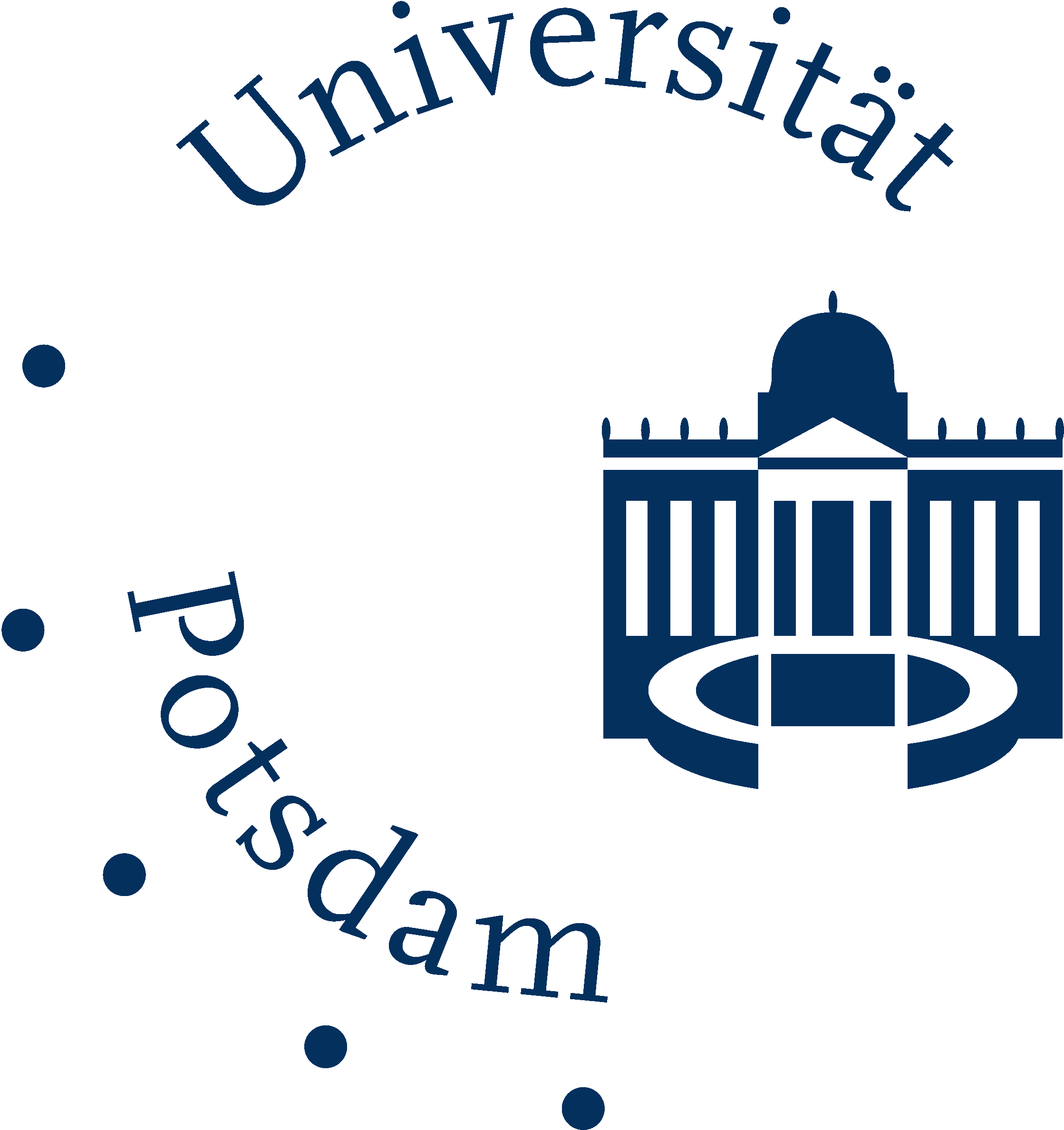 Zur Vorlage des ZeLB-Jour FixeGegenstand des Antrages: 	Berichterstatter: Beschlussentwurf:Begründung:XXXWeitere Begründung erfolgt mündlich.   Rechtsgrundlage:
XX der Satzung des ZeLB vom 16. Juli 2014Anlage:XXX